Mongol Empire Map Exercise: 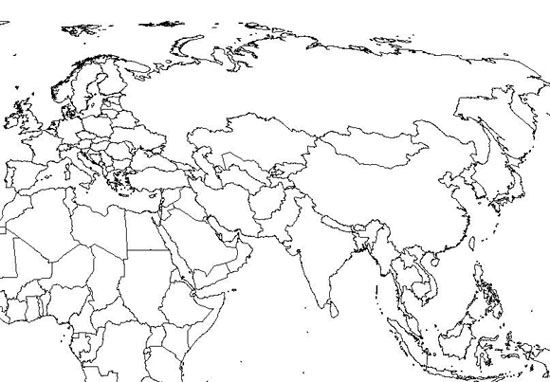 Lightly shade in, using any colour, the extent of the Mongol Empire at its peak (circa 1300)Label the following present day countries:ChinaMongoliaIndiaJapanIranSaudi Arabia Name and label the largest country on Earth.